ECOLOGIA BALKANICAECOLOGIA BALKANICA(International Scientific Research Journal of Ecology)MANUSCRIPTS SUBMISSIONThe manuscript and additional files should be submitted with the following letter to editors:Dear Editor-in-Chief,Please find enclosed our manuscript entitled: “Click here to enter text.”, intended as submission for Ecologia Balkanica.Authors: Click here to enter text.Corresponding author: Click here to enter text.Affiliation/Correspondence address: Click here to enter text.Short description of the subject (max: 300 characters):Click here to enter text. Short explanation (max: 300 characters) of why the manuscript suits “Ecologia Balkanica”. Click here to enter text.Please recommend at least three preferred reviewers (the reviewers cannot be from the same institution as the author(s)), e-mail and postal address, affiliation, title (Dr., Prof, etc), field of specialization*:[1.] 	Name: Click here to enter text.		Title: Choose an item.E-mail: Click here to enter text.Affiliation: Click here to enter text.Postal address (optional): Click here to enter text.Field of specialization: Click here to enter text.[2.]    Name: Click here to enter text.		Title: Choose an item.E-mail: Click here to enter text.Affiliation: Click here to enter text.Postal address (optional): Click here to enter text.Field of specialization: Click here to enter text. [3.]   Name: Click here to enter text.		Title: Choose an item.E-mail: Click here to enter text.Affiliation: Click here to enter text.Postal address (optional): Click here to enter text.Field of specialization: Click here to enter text.Declaration/Copyright transfer:- The manuscript submitted represents our own original work and has not been published and is not being submitted or considered for publication elsewhere- All authors have contributed to the manuscript and that common agreement has been reached before submission.- All authors participated in the work in a substantive way and are prepared to take public responsibility for the work.- The text, illustrations, and any other materials included in the manuscript do not infringe upon any existing copyright or other rights of anyone.- The authors are agreeing that all materials submitted for evaluation (including text, figures, etc.) retains the property / copyrights of “Ecologia Balkanica”. In the case of not acceptable papers, after their rejection the property of all materials will backward to the authors.- Reproduction, posting, transmission or other distribution or use of the article or any material contained therein, requires a citation to the “Ecologia Balkanica” journal.Yours sincerely,Click here to enter text.(Corresponding author name)Name(s) and signature(s) of all authors:………………………….. 
…………………………………

…………………………………

…………………………………

…………………………………Date: Click here to enter a date.                                                                              International Scientific Research Journal of Ecology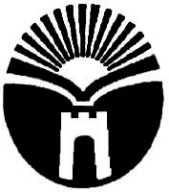 Union of Scientists in Bulgaria – Plovdiv6 Mitropolit Paisii Str., 4000 Plovdiv, BULGARIAPublisher: University of Plovdiv Publishing HouseE-mail: ecologia_balkanica@abv.bg